Заключение об оценке регулирующего воздействия проекта постановления Администрации города Ханты-Мансийска «О внесении изменений в постановление Администрации города Ханты-Мансийска от 26.07.2018 №723 «Об утверждении Порядка и условий предоставления финансовой поддержки в форме субсидий субъектам малого и среднего предпринимательства из бюджета города Ханты-Мансийска»№150 от 01.11.2019Управление экономического развития и инвестиций Администрации города Ханты-Мансийска, ответственное за внедрение оценки регулирующего воздействия в муниципальном образовании (далее – уполномоченный орган), в соответствии с разделом 4 Порядка проведения оценки регулирующего воздействия проектов муниципальных нормативных правовых актов в Администрации города Ханты-Мансийска и экспертизы принятых в Администрации города Ханты-Мансийска муниципальных нормативных правовых актов, затрагивающих вопросы, осуществления предпринимательской и инвестиционной деятельности, утвержденного Постановлением Администрации города Ханты-Мансийска от 19.11.2014 № 1114  (далее – Порядок), рассмотрев проект постановления Администрации города Ханты-Мансийска «О внесении изменений в постановление Администрации города Ханты-Мансийска от 26.07.2018 №723 «Об утверждении Порядка и условий предоставления финансовой поддержки в форме субсидий субъектам малого и среднего предпринимательства из бюджета города Ханты-Мансийска» , пояснительную записку к нему, сводный отчет об оценке регулирующего воздействия (далее - ОРВ) свод предложений, содержащий результаты публичных консультаций, подготовленные Управлением развития экономики и инвестиций Администрации города Ханты-Мансийска, сообщает следующее.Отчет об оценке регулирующего воздействия муниципального нормативного правового акта (далее – нормативный акт) направлен для подготовки настоящего заключения впервые.                                                                                         Информация об ОРВ размещена на официальном сайте муниципального образования «01» ноября 2019 года.По нормативному акту  проведены публичные консультации в период с 01 ноября 2019 по 15 ноября 2019 года.По результатам рассмотрения представленных документов установлено, что при оценке регулирующего воздействия проекта нормативного правового  акта процедуры, предусмотренные Порядком, органом власти, осуществляющим оценку регулирующего воздействия проекта нормативных правовых актов, соблюдены. Степень регулирующего воздействия проекта акта средняя: проект акта содержит положения, устанавливающие ранее не предусмотренные муниципальными правовыми актами города Ханты-Мансийска нормативные правовые акты не подлежащие оценке регулирующего воздействия.На основе проведенной ОРВ проекта акта, с учетом информации, представленной регулирующим органом в сводном отчете об ОРВ, своде предложений, содержащим результаты публичных консультаций, пояснительной записке к проекту акта, уполномоченным органом сделаны следующие выводы:- о наличии достаточного обоснования урегулирования общественных отношений, заявленных регулирующим органом, способом, предложенным проектом акта; - об отсутствии положений, которые вводят избыточные обязанности, запреты и ограничения для субъектов предпринимательской и инвестиционной деятельности или способствуют их введению, а также способствуют возникновению необоснованных расходов субъектов предпринимательской и инвестиционной деятельности и местного бюджета.На основе проведенной оценки регулирующего воздействия нормативного правового акта с учетом информации, представленной органом власти, осуществляющим оценку регулирующего воздействия проектов нормативных правовых актов, в сводном отчете о результатах проведения оценки регулирующего воздействия  проекта нормативного правового акта, своде предложений по результатам публичных консультаций, пояснительной записке к нормативному правовому акту уполномоченным органом сделаны следующие выводы:В проекте нормативного правового акта отсутствуют положения, вводящие избыточные обязанности, запреты и ограничения для субъектов предпринимательской деятельности, а также положения приводящие к возникновению необоснованных расходов субъектов предпринимательской деятельности, а также местного бюджета.Начальник управления	 С.А. Наумов		             	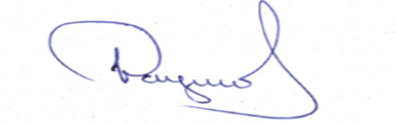 Исполнитель:Путина Светлана НиколаевнаТел.352-416